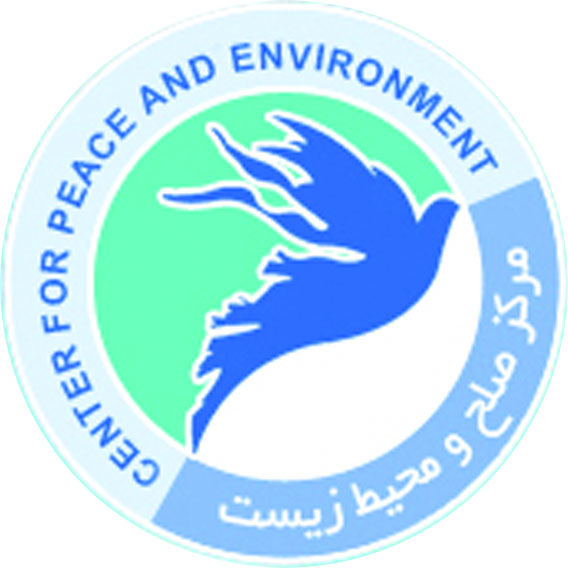 بسمه تعالیمرکز صلح و محیط زیستچهاردهمین دوره جایزه دکتر تقی ابتکار –  اسفند 1397مرکز غیردولتی صلح و محیط زیست هر سال از بین تلاشگران عرصه محیط زیست در زمینه های علمی، تحقیقاتی، فرهنگی و فناوری براساس رای ‏هیات داوران جوایزی اعطاء می کند.‏ فعالیت های انجام شده می تواند شامل موارد زیر باشد :‏ ‏۱- ابداعات، اختراعات و طرح هایی که در جهت جلوگیری از آلودگی یا تخریب محیط زیست باشد.‏ ‏۲- خلاقیت ها (نظری و کاربردی ) و ابتکاراتی که با اجرای آن آلودگی و تخریب محیط زیست کاهش پیدا کند.‏ ‏۳- ارایه طرح های علمی که موجب نجات گونه های کمیاب و در معرض خطر انقراض گیاهان و جانوران شود.‏ ‏۴- فعالیت هایی که به سبب آن دانش زیست محیطی جامعه ارتقاء یافته و فرهنگ زیست محیطی در سطحی فراگیر اشاعه یابد.‏ مدارک لازم :‏ ‏۱- تکمیل فرم درخواست‏ ‏۲- شرح کامل فعالیت انجام شده به صورت تایپ شده با نرم افزار ‏WORD‏ به همراه‏CD ‎‏ مربوطه‏ ‏۳- خلاصه فعالیت انجام شده در ۱۰ خط‏ ‏۴- مدارک، مستندات، عکس ها، نقشه ها و سایر اسنادی که مربوط به فعالیت مورد نظر باشد.‏‏۵- یک قطعه عکس ۳ x ۴ پشت نویسی شده‏ فرم تقاضای شرکت در چهاردهمین دوره اعطای جایزه دکتر تقی ابتکار از سوی مرکز صلح و‎ ‎محیط زیست برای دانشوران و فعالان محیط زیست –  اسفند  1397نام :                                                  نام خانوادگی :                                                                           سال تولد‎:‎‏محل تولد‏‎: ‎‏                                     میزان ‏تحصیلات :                                         شغل فعلی :‏اهم دلایل دریافت جایزه محیط زیست :‏نشانی محل کار :‏نشانی منزل :‏ پست الکترونیکی :شماره تلفن همراه:‏تاریخ تکمیل فرم:‏ ‎ ‏ امضاء ‏مدارک می بایست به همراه فرم تقاضای شرکت، به صندوق پستی تهران ۱۶۵- ۱۹۵۷۵ حداکثر تا 20بهمن ماه  1397 ارسال شود. در صورت نیاز ‏به اطلاعات تکمیلی پست الکترونیکی ‏ info@pengoo.ir خواهد بود.